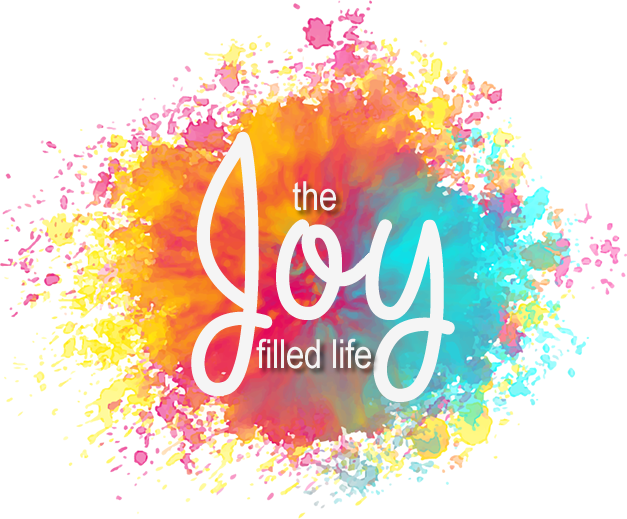 Joy in LeadingPhilippians 3:17-21God gives us joy when we lead with a right heart attitudeA _________________________ heart (v.17)A _________________________ heart (v.18-19)A _________________________ heart (v.20-21)Conclusion:_____________________ the _____________________!